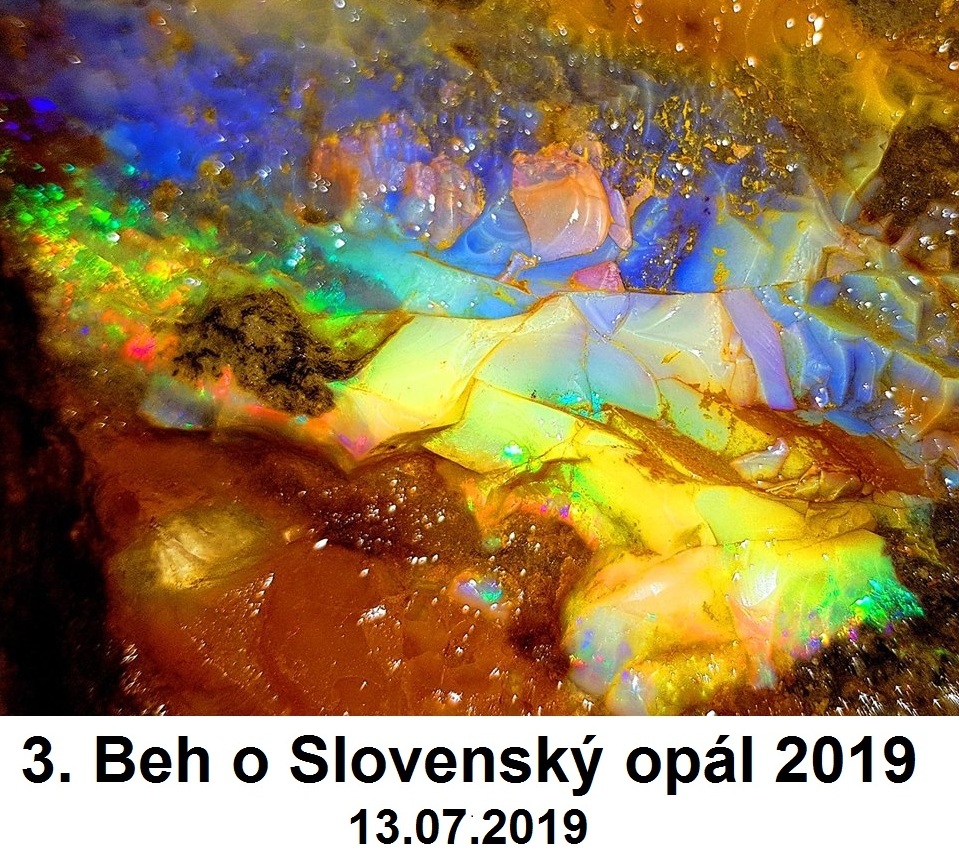 .PROPOZÍCIE BEH O SLOVENSKÝ OPAL3. ročníkUsporiadateľ:Opálové bane Libanka, s.r.o.Dňa:13.7.2019 (sobota) so štartom o 13:00 hod.Miesto: Slovenské opálové bane, pred štôlňou Jozef,medzi obcami Zlatá Baňa a ČervenicaMapa miesta prezentácie a štartu:  https://www.opalovebane.com/#lokalitaŠtart:    Slovenské opálové bane, pred štôlňou Jozef 13:00 hod.Trať:Pre všetky kategórie dĺžka trate 6 km (okruh)s prevýšením cca 130 metrov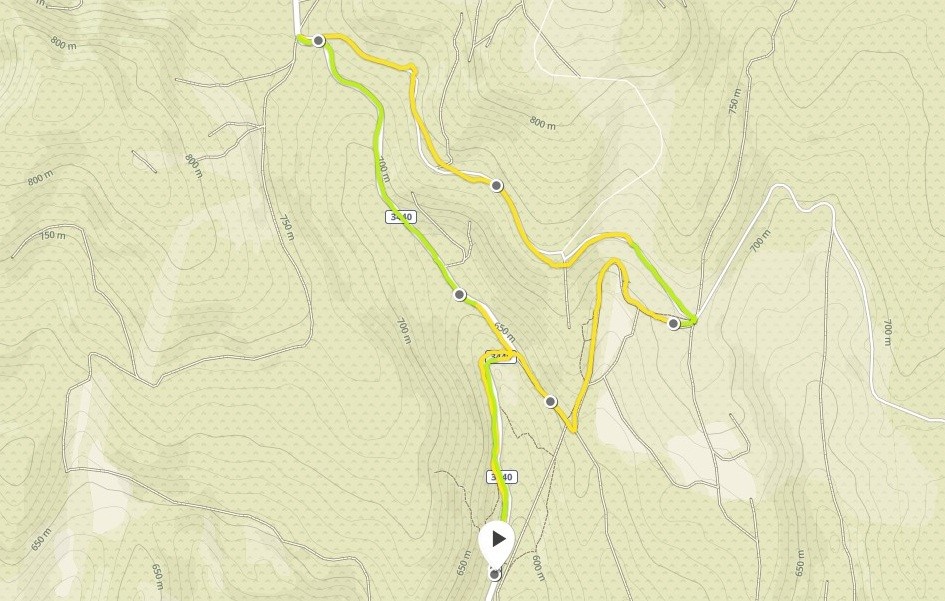 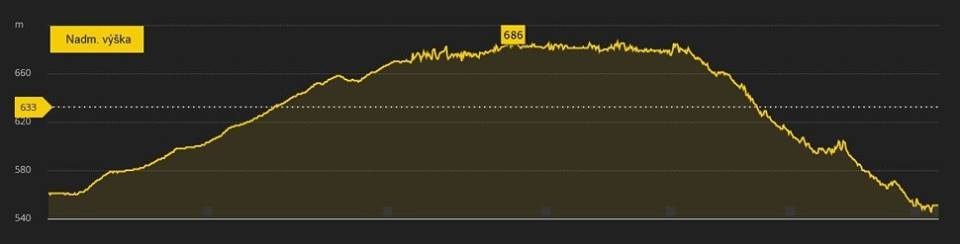 Povrch: rôzny/asfalt, lesná cesta/Prihlášky elektronickou formou: do 10.07.2019  na https://docs.google.com/forms/d/1ee5fdeBHlYot518hsBOeNZU-v96VBTbJOhRbmOgwKU4/viewform?edit_requested=trueŠtartovné:   8 € (platí sa na mieste)Prezentácia:	od 10:00 do 12:30 v mieste štartu https://www.opalovebane.com/#lokalitaKategórie  Beh:Deti do 15 rokov v sprievode rodiča, alebo inej dospelej osobyDorastenci   15 – 17 rokov /2003-2001/Muži18 -  39 rokov, M40, M50, M60, M70 Dorastenky  15 – 17 rokov /2003-2001/Ženy            18 – 39 rokov, Ž40, Ž50, Ž60Nordic Walking: WM muži  bez rozdielu veku 				  WŽ ženy  bez rozdielu vekuCeny: Prví traja vo svojich kategóriách budú ocenení.Všetci zúčastnení získavajú balíček, ktorého súčasťou je aj pamätná medaila (po dobehu v cieli). Hlavný rozhodca: 	Jozef Daňko  0948 358 938Informácie: Lýdia Lipková, Ľudmila Osifová, tel. č. : 0904 22 33 00                     Monika Poníkova, tel.: 0948 890 358                     E-mail: slovakiaopal@slovakiaopal.comPoznámky: Organizátor nepreberá zodpovednosť za škody na majetku, alebo na zdraví súvisiace s cestou, pobytom a účasťou pretekárov na podujatí.Organizátor má právo zmeniť alebo upraviť trasu.Preteky sú súčasťou oblastnej bežeckej ligy 2019 regiónov Prešov a Sabinov.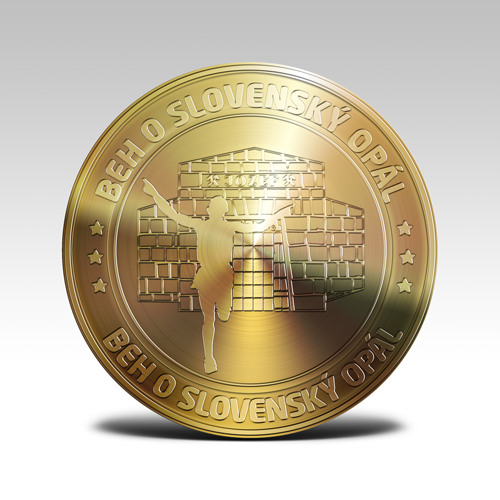 